Vereniging van leraren in de 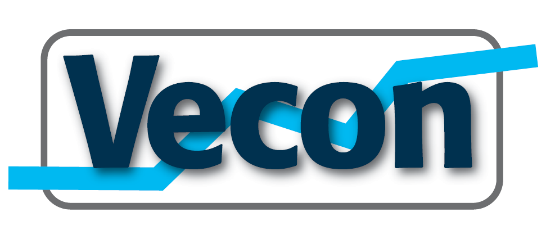 Economisch/maatschappelijke vakken Verslag 40a ALV   22 september 2021 Bijlage 2OpeningEr zijn 11 aanmeldingen, waarvan 9 bij de start van de vergadering aanwezig. Thomas opent de vergadering. Hij leidt de reden van deze bijeenkomst in.Ingekomen stukken, mededelingenEr zijn geen ingekomen stukken of mededelingen die deze vergadering betreffen.Benoeming penningmeester – Het bestuur draagt voor: Peter Post.Op verzoek stelt Peter zich voor hoe hij bij de Vecon is gekomen en wat hij vervolgens binnen de Vecon heeft gedaan. Hij licht zijn motivatie voor zijn voorliggende benoeming toe.Thomas vult aan dat Yvonne reden had om te willen stoppen met het penningmeesterschap.Er zijn geen verdere vragen aan Peter gesteld.Gevraagd wordt of de aanwezigen kunnen instemmen met de voordracht van Peter en dat blijkt het geval te zijn.Eventuele actuele zakenVanuit het bestuur zijn deze zaken niet aan de orde. Op vraag van Thomas hebben geen andere aanwezigen actuele zaken in te brengen.RondvraagNiemand maakt van de rondvraag gebruik.SluitingThomas sluit de vergadering om 19.39 uur.Soest, 22 september 2021Henk v.d. Boomgaard1e secretaris